Four Seasons Hotel Sydney Lights Up for Vivid Sydney with Pop-Up Champagne Bar and Special OffersMay 19, 2017,  Sydney, Australia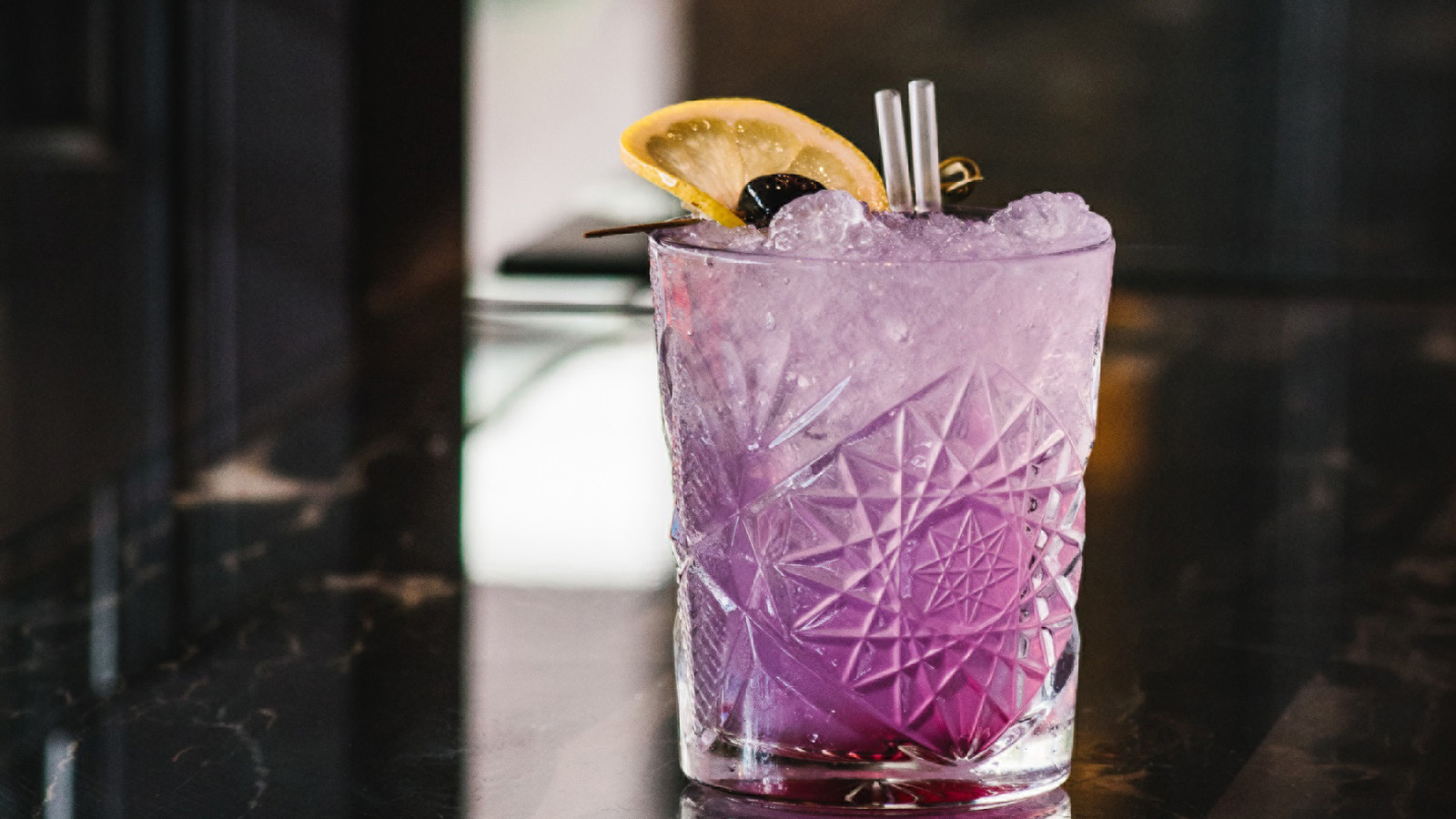 Spectacular harbour views, glowing cocktails and illuminated Dom Pérignon Champagne are just the beginning of the Vivid Sydney experience at 
    
     Four Seasons
     Hotel Sydney this year, May 26 to June 17, 2017.Sydney’s best located luxury hotel will join the celebrations starting with the return of its popular Dom Pérignon Luminous Champagne pop-up in Grain Bar.Grain will glow green each night of the festival with an exclusive pop-up Champagne bar serving Dom Pérignon by the glass for AUD 60, and Dom Pérignon Luminous by the bottle paired with a complimentary dozen freshly-shucked oysters for AUD 375.The streetfront bar will also offer gourmet treats designed to match with Champagne, such as lobster corn dogs with citrus aioli and duck fat fries, along with a Vivid-inspired signature cocktail, Viva Violetta (AUD 18) mixed with purple-coloured locally-made Ink Gin.Festival goers can make a night of it and enjoy uninterrupted panoramic views of Vivid’s colourful projections across the Harbour Bridge and Opera House from a harbour view room or suite at 
   
    Four Seasons
    Hotel Sydney.
To celebrate the festival, 
   
    Four Seasons
    Hotel Sydney has created a special Vivid Sydney Package, including overnight accommodation, buffet breakfast for two and a complimentary Viva Violetta signature cocktail in Grain bar, starting from AUD 380 per night.*Located at 199 George Street, 
   
    Four Seasons
    Hotel Sydney is just a minute’s stroll from Vivid Sydney’s harbourside highlights including the Light Walk around The Rocks and Circular Quay.For bookings: +61 9250 3100, res.sydney@fourseasons.com, or reserve online.
\*Terms and conditions apply. Subject to availability. Accommodation rate is per room, per night. Prices are quoted in AUD.RELATEDPRESS CONTACTS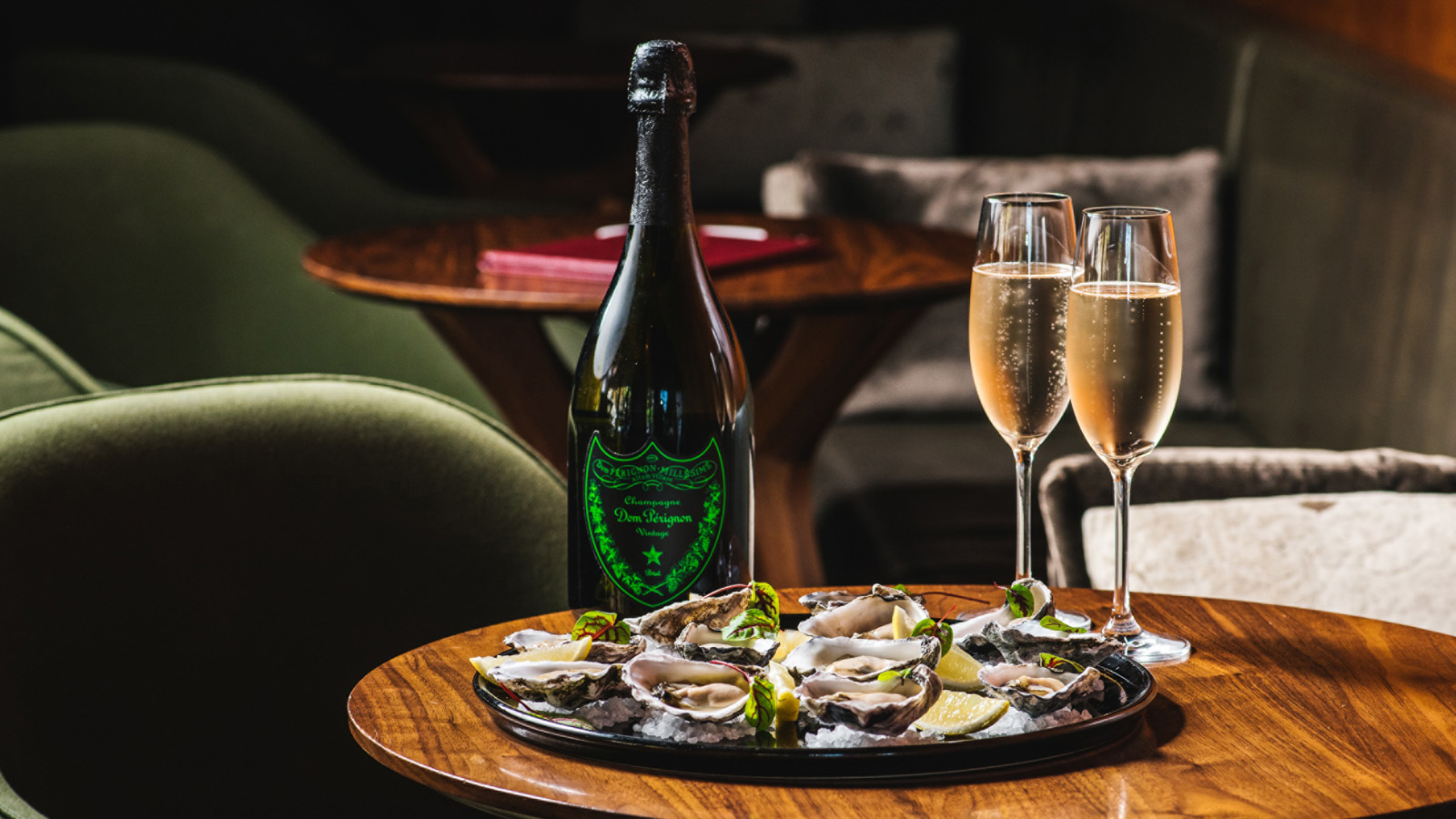 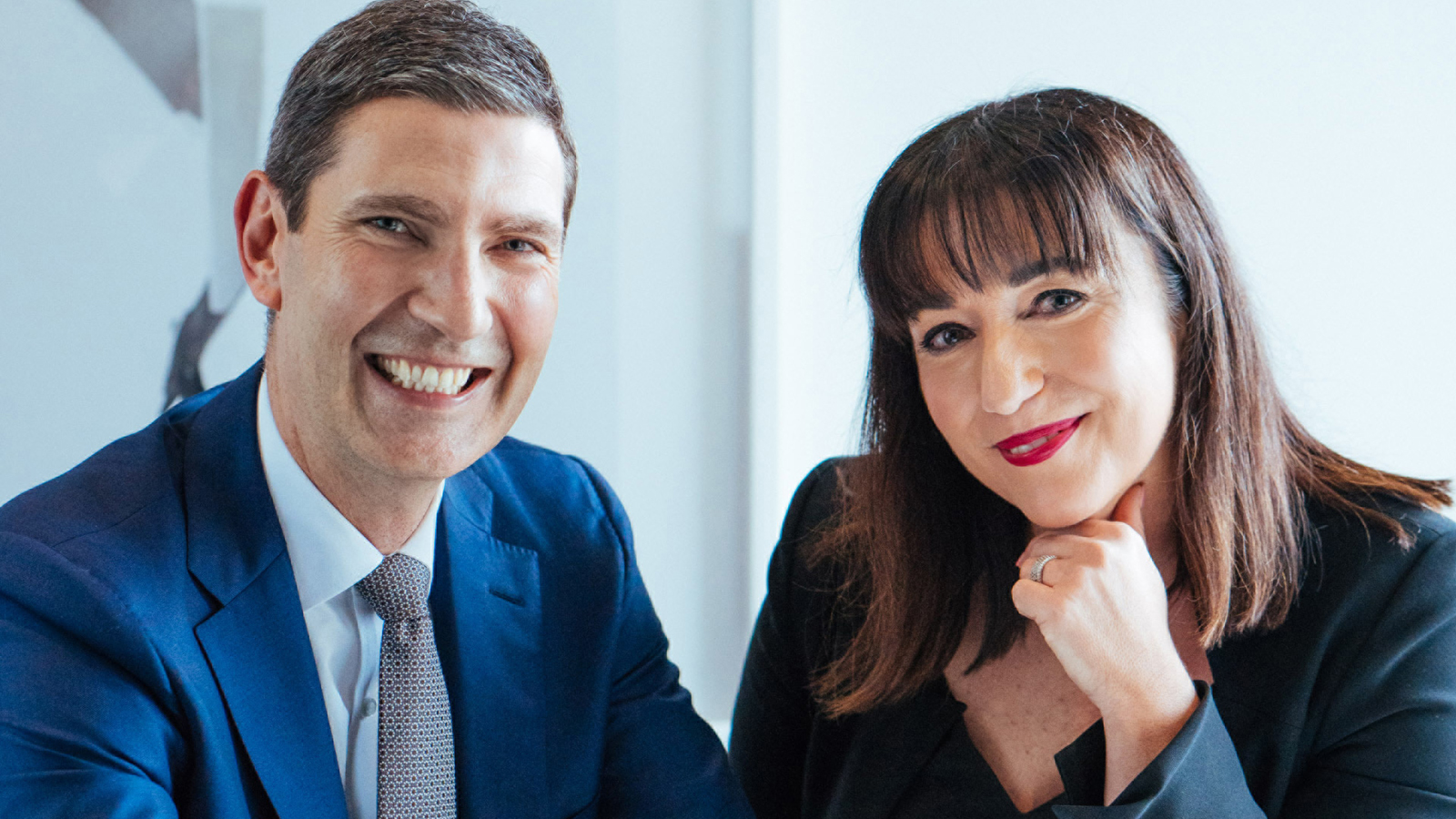 April 11, 2017,  Sydney, AustraliaTwo New Senior Appointments at Four Seasons Hotel Sydney http://publish.url/sydney/hotel-news/2017/new-hotel-manager-and-director-of-marketing.html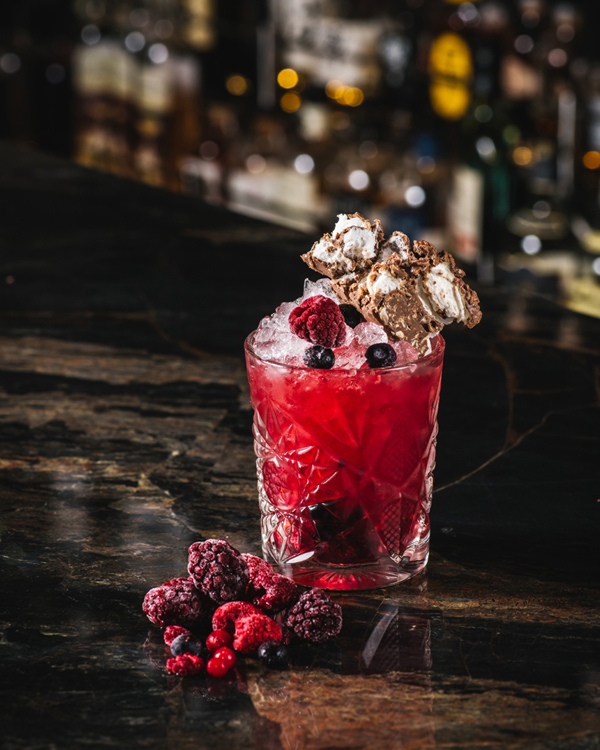 April 7, 2017,  Sydney, AustraliaChocolate Cocktails to Indulge in This Easter at Grain Bar at Four Seasons Hotel Sydney http://publish.url/sydney/hotel-news/2017/easter-chocolate-cocktails.html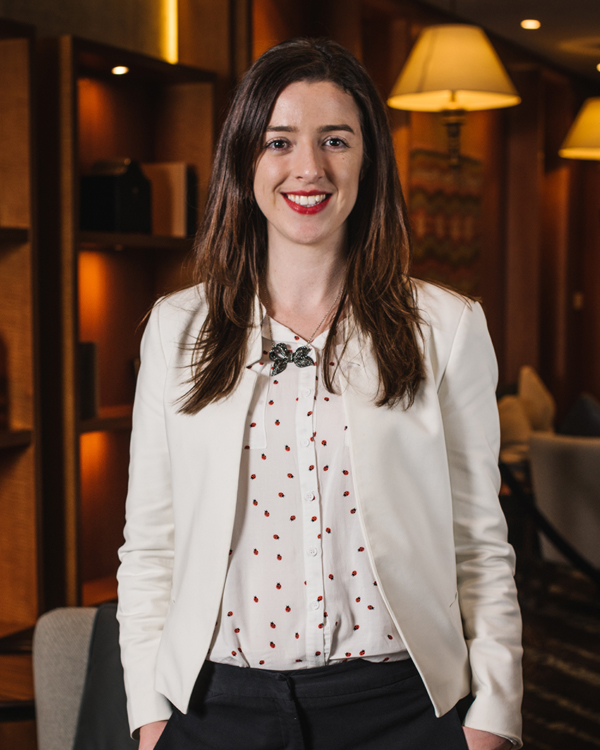 Jasmine CookDirector of Public Relations and Communications199 George StreetSydneyAustraliajasmine.cook@fourseasons.com+61 2 9250 3315